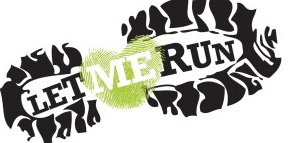 Let Me Run inspires boys through the power of running to be courageous enough to be themselves, to build healthy relationships, and to live an active lifestyle.  All 6-8th grade boys are invited to join us for our great spring season! Please register at www.letmerun.org.  Registration opens on August 31.Teams meet two days a week for seven weeks on Monday & Wednesday 3:45-5:15.  Practice starts on September 28, 2015 and consists of the Unity Lap, a run, proper stretching, and a lesson from our curriculum.  Topics discussed include anger management, goal setting, honesty, bullying, etc.  The season ends with the Let Me Run 5k on November 21 in Huntersville. Contact Lori  Dawson for more information about the season or to coach Loridawson@aol.com .